ČESKÁ REPUBLIKA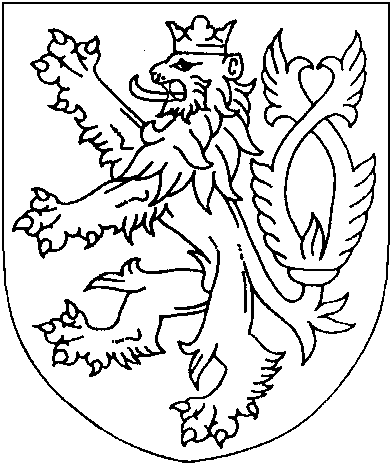 ROZSUDEKJMÉNEM REPUBLIKY
(anonymizovaný opis)Okresní soud v Tachově rozhodl v senátě složeném z předsedkyně senátu Mgr Michaely Řezníčkové a přísedících Hany Opavové a Jarmily Dědové v hlavním líčení konaném dne [datum] v Tachovětakto:Obžalovaný[celé jméno obžalovaného], narozený dne [datum] v [anonymizována čtyři slova], Rumunská republika, státní občan Rumunské republiky, trvale bytem [adresa], Rumunská republika, v České republice naposledy bytem na adrese [adresa obžalovaného], t. č. ve výkonu vazby ve Věznici Ostrov,je vinen, žedne [datum] v přesně nezjištěné době od 19:30 do 20:00 hod. v obci [obec], poblíž prodejny Penny Market, [ulice a číslo], ve snaze uspokojit svůj sexuální pud, uchopil poškozenou nezletilou [celé jméno poškozené], [datum narození], za ramena, silou ji svalil na zem a zalehl ji svým tělem, přitom se i přes její aktivní odpor a jasné sdělení, že o takový druh kontaktu poškozená nestojí, snažil ji líbat, při líbání jí kousnul do horního rtu, a tímto jí způsobil drobné poranění, přitom poškozenou také oběma rukama osahával přes bundu v oblastech okolo prsou, dále se rukama dostal pod bundu poškozené a přes tričko jí sahal na prsa, když poškozená se po celou dobu tomuto jednání obviněného silou bránila a jasně a zřetelně dávala najevo, že nestojí o takový druh sexuálního kontaktu, přičemž obžalovaný svého jednání zanechal až v momentě, kdy poškozená křičela o pomoc a několikrát mu řekla, že na něho zavolá Policii ČR,tedydopustil se jednání, které bezprostředně směřovalo k dokonání trestného činu a v úmyslu trestný čin spáchat tím, že jiného násilím donutí k pohlavnímu styku, a čin spáchal na dítěti, když k dokonání činu nedošlo,čímž spáchalzločin znásilnění podle § 185 odst. 1, odst. 2 písm. b) trestního zákoníku ukončený ve stádiu pokusu podle § 21 odst. 1 trestního zákoníku,a odsuzuje se za topodle § 185 odst. 2 trestního zákoníku k trestu odnětí svobody v trvání dvou (2) let.Podle § 84, § 85 odst. 1 trestního zákoníku se mu výkon trestu podmíněně odkládá na zkušební dobu v trvání tří a půl (3,5) roku za současného stanovení dohledu nad obžalovaným.Podle § 85 odst. 2 trestního zákoníku se obžalovanému ukládá ve zkušební době povinnost zdržet se užívání alkoholických nápojů a jiných omamných a psychotropních látek a povinnost strpět namátkové kontroly na přítomnost alkoholu a omamných a psychotropních látek v jeho těle.Odůvodnění:Podle § 129 odst. 2 věty první trestního řádu odůvodnění rozsudku odpadá, jelikož se ihned po jeho vyhlášení obžalovaný a státní zástupce vzdali práva podat odvolání, obžalovaný dále prohlásil, že si nepřeje, aby v jeho prospěch podávaly odvolání osoby zmocněné k tomu ze zákona, a současně sdělili, že netrvají na vyhotovení písemného odůvodnění.Poučení:Proti tomuto rozsudku je možno podat odvolání do 8 dnů od doručení jeho opisu ke Krajskému soudu v Plzni prostřednictvím podepsaného soudu ve trojím vyhotovení. Ve prospěch obžalovaného mohou podat odvolání příbuzní v pokolení přímém a sourozenci ve stejné lhůtě. Odvolání musí být odůvodněno tak, aby z něj bylo patrno, ve kterých výrocích je rozsudek napadán a jaké vady jsou vytýkány rozsudku nebo řízení, které rozsudku předcházelo. Rozsudek může odvoláním napadnout státní zástupce pro nesprávnost kteréhokoli výroku, obžalovaný pro nesprávnost výroku, který se ho přímo dotýká, zúčastněná osoba pro nesprávnost výroku o zabrání věci a poškozený, který uplatnil nárok na náhradu škody, pro nesprávnost výroku o náhradě škody.Tachov 15. dubna 2019Mgr. Michaela Řezníčková
soudkyně